PATIENT ASSISTANCE CHECKLIST FOR UNINSURED PATIENTS
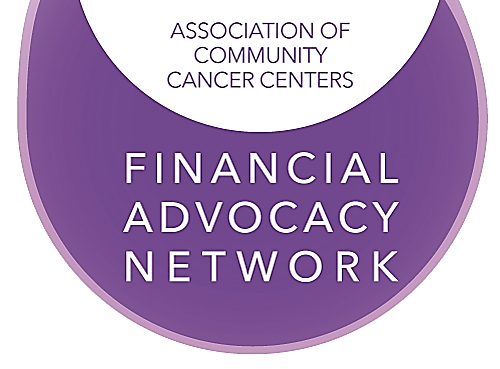  I have received the chemotherapy order written by the physician? I have met with the patient to assess his or her ability to pay for treatment? Based on this meeting, is the patient able to pay out-of-pocket for drug(s)? YES NOIf no, list drug(s) below and continue on with checklist.
______________________________________________________________________________
 Is a replacement drug program available? YES  NOIf yes, identify drug and program: ____________________________________________________________________________ Does the patient qualify for this program? YES NOIf no, state reason(s) why: 
______________________________________________________________________________If yes, I have completed all the necessary forms and paperwork for the drug replacement program. YES NOIf no, state reasons why: ______________________________________________________________________________Does the patient need drug(s) that are not available through a drug replacement program?YES NOIf yes, identify which drugs: 
______________________________________________________________________________ Is Foundation funding assistance available for any of these drug(s)?YES NOIf yes, identify Foundation(s) and drug(s): 
______________________________________________________________________________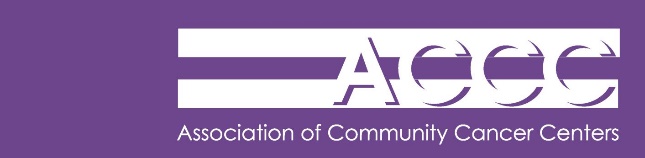 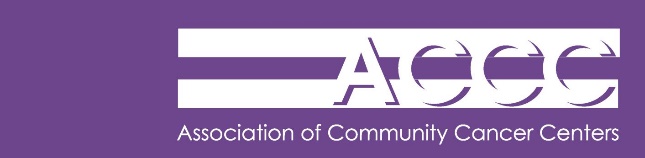  I have completed all the necessary forms and paperwork for these Foundation funding program(s).YES NOIf no, state reasons why: ______________________________________________________________________________Does the patient qualify for charity care within from my clinic, cancer center, hospital, or healthcare system?YES NOIf yes, identify program: ______________________________________________________________________________I have completed all the forms and paperwork necessary to apply for this charity care.YES NOIf no, state reasons why: ______________________________________________________________________________ Is there a balance or money owed related to treatment?YES NOIf yes, identify balance: ______________________________________________________________________________
 If yes, I have worked with the patient and family to create a payment plan for the balance of his or her treatment costs.YES NO